		Annbank Primary SchoolWelcome to Term 1 in P5/4!Here’s what we will be learning in class this term!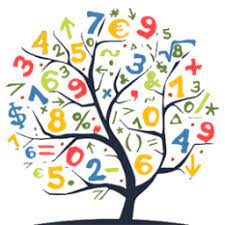 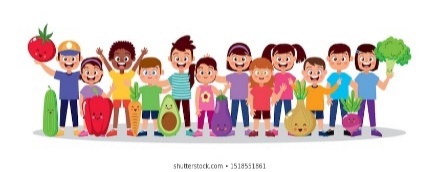 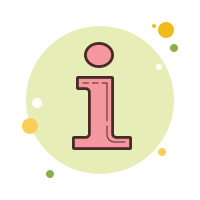 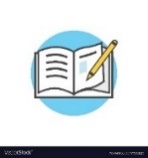 